Establishing Vision & Goals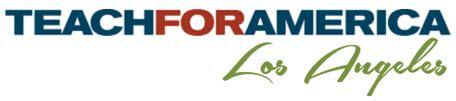 Handout 1: Four SquareWhat is most on your mind today as you enter class?What is a celebration from your classroom that has fueled your work recently?Knowing what we are working toward tonight, what do you need most from the group and facilitator?Knowing what we are working toward tonight, what do want to offer to the group and facilitator?